DIXON FAMILY SERVICES THANKS OUR PARTNERS AND COMMUNITY MEMBERS WHO ARE SUPPORTING OUR GOOD WORK AT THIS CRITICAL TIME     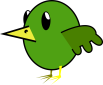 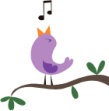 We are staying open at this time of great need.  The Coronavirus is affecting countless people right here in our community in many varying ways.  Some affected by loss of employment or reduced hours are expected to need our services for the first time in their lives.  *Dixon Family Services is adhering to social distancing requirements and are asking that people contact us by phone 707-678-0442 or email info@dixonfamilyservices.org If you would like to help increase our resources and expand our hours of operations during this time of increased need, you can send a check to DFS, 155 N 2nd Street, Dixon or use a credit card on our website www.dixonfamilyservices.org   We thank those who have already donated for this specific crisis of Coronavirus.For anyone in need of services, resource referrals or answers to questions, call us at 707-678-0442 Tuesdays through Fridays 10 – 12 and 1 – 4.  Leave a message and phone number if we are busy helping someone else and cannot answer the phone.  Email info@dixonfamilyservices.org or cookie@dixonfamilyservices.org We also thank those who are sponsors, donors and ticket-holders of Comedy Night 2020.  All will be held over to our rescheduled event date.  We cannot set a new date until we are through the crisis and the restrictions set by the State, County and City are lifted.  We can still use additional sponsorships and donations to ensure a successful Comedy Night 2020.  We hope it will be rescheduled for no later than summer before we can all have a very fun time and celebrate why we are all so proud to live and work in Dixon!*For the latest news from the U.S. Government www.coronavirus.gov *Sign up or get updates on open cases of MediCal or CalFresh www.benefitscalwin.org*To complete your census survey www.my2020census.gov*For Dixon Schools free lunch sites and times www.dixonusd.org *For assistance with application to Unemployment www.solanoemployment.org*For homelessness services www.resourceconnectsolano.org*Additional resources in Solano Co. www.helpmegrowsolano.org   www.211.orgPLEASE STAY SAFE AND WELL.  WE WILL GET THROUGH THIS TOGETHER!! 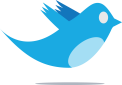 